На основу члана 12. Закона о министарствима („Сл. гласник РС“, број 128/20 и 116/22) и на основу Закључка о усвајању Смерница за укључивање организација цивилног друштва у радне групе за израду предлога докумената јавних политика и нацрта, односно предлога прописа („Сл. гласник РС“, бр. 8/20 и 107/21)Министарство за људска и мањинска права и друштвени дијалог у сарадњи са Министарством заштите животне средине упућује Ј А В Н И  П О З И Ворганизацијама цивилног друштва за чланство у Радној групи за израду Стратегије заштите животне средине са Акционим планомI ПРЕДМЕТ ЈАВНОГ ПОЗИВА   Зелена агенда за Западни Балкан је стратегија регионалног развоја која има за циљ да одговори на изазове климатских промена и зелене транзиције и да помогне земљама Западног Балкана да ускладе прописе о животној средини са европским стандардима и нормама. Зелена агенда за Западни Балкан је утемељена на Европском зеленом договору и повезаном Економско-инвестиционом плану за Западни Балкан. Зелена агенда има пет приоритетних области:1.	Декарбонизација, енергетска ефикасност и смањење индустријских емисија2.	Циркуларна економија за ресурсну ефикасност и индустријску симбиозу3.	Заштита и инвестирање у биодиверзитет и екосистеме4.	Смањење загађења животне средине са фокусом на квалитет ваздуха5.	Одрживи прехрамбени системи и рурални развој.Министарство заштите животне средине је  започело израду Стратегије заштите животне средине са Акционим планом (у даљем тексту: Стратегија) уз финансијску подршку ЕУ и Владе Швајцарске у оквиру  ИПА пројекта „ЕУ за Зелену агенду у Србији“. Циљ пројекта је допринос декарбонизацији привреде и постизању циљева Споразума из Париза, смањењу загађења животне средине (ваздуха, земљишта и воде) и подршка усклађивању стратешког и  законодавног оквира Србије са правним тековинама ЕУ. Пројекат  спроводи Програм Уједињених нација за развој (УНДП), у сарадњи са Шведском агенцијом за међународни развој и сарадњу (СИДА) и Европском инвестиционом банком (ЕИБ).Израда Стратегије један је од кључних докумената за спровођење Зелене агенде. Стратегија ће бити израђена у складу са Законом о планском систему Републике Србије (,,Сл. гласник РС“, брoj 30/2018). Једно од кључних питања за успешну Стратегију је изградња разумевања, консензуса и власништва међу различитим заинтересованим странама. Министарство заштите животне средине жели да обезбеди платформу за шире учешће заинтересованих страна и на тај начин унесе пуну објективност и транспарентност у процес израде Стратегије. У том циљу, планирано jе формирање Радне групе која ће бити сачињена од представника органа јавне управе, привреде, стручне и научне заједнице, представника цивилног друштва и других заинтересованих страна. Главни задатак чланова Радне групе је активно учешће у припреми документа јавне политике у свим фазама израде нацрта документа.II   ЦИЉ, ОБЛАСТИ И ПРАВО УЧЕШЋА НА ЈАВНОМ ПОЗИВУ1. Циљ овог јавног позива је да се кроз јаван и транспарентан процес изврши избор до пет (5) организација  цивилног друштва чији ће представници учествовати у Радној групи за израду Стратегије  заштите животне средине са Акционим планом. 2. Јавни позив намењен је организацијама цивилног друштва које делују у области заштите животне средине, нарочито у области Зелене агенде.  3. Право учешћа на Јавном позиву имају организације цивилног друштва, основане и регистроване сагласно позитивним прописима Републике Србије које делују у области утврђених овим јавним позивом.III    КРИТЕРИЈУМИОргaнизaциjе цивилнoг друштвa које се кандидују морају испуњавати следеће критеријуме:да су уписaне у рeгистaр нajмaњe 5 (пет) година прe oбjaвљивaњa oвoг jaвнoг пoзивa;да актом о оснивању или статутом имају утврђене циљеве у области наведеним у тачки II Јавног позива (ЦИЉ, ОБЛАСТИ И ПРАВО УЧЕШЋА НА ЈАВНОМ ПОЗИВУ);да поседују пројектно искуство и експертизу у области  наведеним у тачки II јавног позива (ЦИЉ, ОБЛАСТИ И ПРАВО УЧЕШЋА НА ЈАВНОМ ПОЗИВУ);да представник кога организација предлаже за кандидата за чланство у радној групи за израду Стратегије није функционер или државни службеник;пожељно је да поседују претходно искуство у раду радних група и других радних и саветодавних тела које формирају органи државне и покрајинске управе и локалне самоуправе.пожељно је да поседују искуство у сарадњи са организацијама цивилног друштва кроз активна чланства у мрежама или другим асоцијацијама организација цивилног друштва;пожељно је да поседују релевантно искуство за укључивање различитих циљних група (а посебно осетљивих група) у процесе доношења одлука.IV    ДОКУМЕНТАЦИЈА КОЈА СЕ ДОСТАВЉАOрганизације цивилног друштва дужне су да доставе следеће доказе на српском језику:попуњен Пријавни формулар (Анекс 1 – Пријавни формулар) попуњен образац о реализованим пројектима у областима наведеним у тачки II Јавног позива (ЦИЉ, ОБЛАСТИ И ПРАВО УЧЕШЋА НА ЈАВНОМ ПОЗИВУ), у последњих 5 (пет) година (Анекс 2 – Образац о реализованим пројектима); и попуњен образац о публикацијама (анализе, истраживања и сл.) које је организација објавила у областима наведеним у тачки II Јавног позива (ЦИЉ, ОБЛАСТИ И ПРАВО УЧЕШЋА НА ЈАВНОМ ПОЗИВУ), у последњих 5 (пет) година (Анекс 3 – Образац о објављеним публикацијама);Изјаву о одсуству сукоба интереса да представник кога организација предлаже за кандидата за чланство у радној групи за израду Стратегије није функционер или државни службеник у органу државне управе, служби Владе или јавној агенцији, односно функционер или службеник у органу аутономне покрајине или јединице локалне самоуправе, потписану од стране предложеног члана и заменика члана (Анекс 4 – Изјава о одсуству сукоба интереса);пожељно је доставити доказ о чланству у мрежи или другој асоцијацији организација цивилног друштва (доставити рефенренцу која документује чланств односно уговор, меморандум о сарадњи, потврду мреже или друге асоцијације и сл.);пожељно је доставити податке о искуству у раду радних група и других радних и саветодавних тела које формирају органи јавне управе, у последњих 5 (пет) година (списак радних/саветодавних тела у којима је организација учествовала, орган који је основао и година оснивања.).Неће се разматрати: непотпуне пријаве (пријаве које не садрже сву потребну документацију); неблаговремене пријаве (пријаве које не пристугну у предвиђеном року); пријаве поднете супротно одредбама датим у условима учешћа на Јавном конкурсу; пријаве које садрже друге недостатке због којих није могуће вредновање према задатим критеријумима. V    РОК И НАЧИН ПОДНОШЕЊА ПРИЈАВЕРoк зa пoднoшeњe траје од 28. 11.  до 13. 12. 2022. године. Заинтересоване организације цивилног друштва дужне су да своје пријаве заједно са припадајућом документацијом из тачке IV Јавног позива (ДОКУМЕНТАЦИЈА КОЈА СЕ ДОСТАВЉА) у назначеном року доставе искључиво електронским путем на имејл адресу sek.scd@minljmpdd.gov.rs   сa нaпoмeнoм:  ,,Чланство у Радној групи за израду Стратегије заштите животне средине са Акционим планом“.VI    ПОСТУПАК ИЗБОРАЗа потребе припреме и спровођења поступка избора, као и самог Јавног позива, формирана је Комисија за избор организација цивилног друштва за чланство у Радној групи за израду Стратегије заштите животне средине са Акционим планом, која је састављена од представника Министарства за људска и мањинска права и друштвени дијалог и Министарства заштите животне средине. Формирана Комисија дужна је да најкасније у року од 30 радних дана од дана истека рока за подношење пријава донесе Предлог представника цивилног друштва за чланство у Радној групи за израду Стратегије заштите животне средине са Акционим планом (у даљем тексту: Предлог).  Предлог, као и сам Јавни позив, биће објављен на званичним интернет страницама Министарства за људска и мањинска права и друштвени дијалог  www.minljmpdd.gov.rs  и Министарства заштите животне средине www.ekologija.gov.rs  и достављен подносиоцима пријава на Јавни позив електронским путем.Евентуална питања око поступка подношења пријава могу се упутити Министарству за људска и мањинска права и друштвени дијалог, на е-mail адресу sek.scd@minljmpdd.gov.rs  или телефоном на 011/313-09-72.VI    ДОДАТНЕ ИНФОРМАЦИЈЕМинистарство заштите животне средине и Министарствo за људска и мањинска права и друштвени дијалог нису у могућности да изабраним представницима организација цивилног друштва обезбеде накнаду за рад нити да сносе трошкове њиховог доласка и одласка са састанака.Потребни обрасци, као и додатне информације за њихово попуњавање налазе се у оквиру следећих докумената:Анекс 1 – Пријавни формуларАнекс 2 – Образац о реализованим пројектимаАнекс 3 – Образац о објављеним публикацијама иАнекс 4 – Изјава о одсуству сукоба интереса.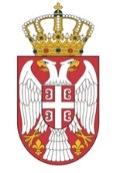 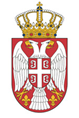 Република СрбијаМИНИСТАРСТВО ЗА ЉУДСКА И МАЊИНСКА ПРАВА И ДРУШТВЕНИ ДИЈАЛОГРепублика СрбијаМИНИСТАРСТВОЗАШТИТЕ ЖИВОТНЕ СРЕДИНЕ